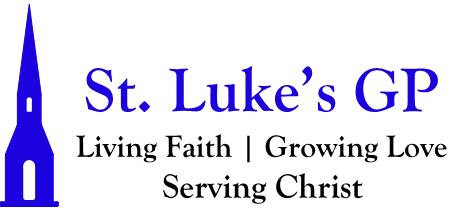 St. Luke’s Gondola Point MORNING PRAYER ADVENT II – December 4, 2022[Un-bolded words are said by one, Bolded words can be said by all.]ADVENT CANDLE LIGHTING(This liturgy was compiled and written by the Rev. Matthew Kozlowski, 2015)The Second Sunday of Advent - PeaceToday we light the first and second candles of the Advent wreath. Each candle has a meaning. The first candle is Hope, the second candle is Peace.[The candles are lit.] Colossians 3:15 – “Let the peace of Christ rule in your hearts, since as members of one body you were called to peace.”Let us pray: “Almighty God, you offer rest for our hearts, and peace for our souls. Give us grace to seek peace in our lives, peace in this community, and peace in the world. Through Jesus Christ, the prince of peace. Amen.”Advent Hymn: O Come O Come Emmanuel (CP #89 Verse 7, altered)O come, Desire of nations, bind / all peoples in one heart and mindBid envy, strife, and quarrels cease. / Fill the whole world with Heaven’s peaceRejoice! Rejoice! / EmmanuelShall come to thee / O IsraelPENITENTIAL RITE Prepare the way of the Lord, make his paths straight. All flesh shall see the salvation of God. Luke 3.4, 6Dear friends in Christ, as we prepare to worship almighty God, let us with penitent and obedient hearts confess our sins, that we may obtain forgiveness by his infinite goodness and mercy.Silence is kept. Most merciful God, we confess that we have sinned against you in thought, word, and deed, by what we have done and by what we have left undone. We have not loved you with our whole heart; we have not loved our neighbours as ourselves. We are truly sorry and we humbly repent. For the sake of your Son Jesus Christ, have mercy on us and forgive us, that we may delight in your will, and walk in your ways, to the glory of your name. Amen. Almighty God have mercy upon us, pardon and deliver us from all our sins, confirm and strengthen us in all goodness, and keep us in eternal life; through Jesus Christ our Lord. Amen.Opening Hymn: Wait For The Lord Whose Day Is Near (CP #94)MORNING PRAYERLord, open our lips, And our mouth shall proclaim your praise.Restore us, O Lord God of hosts;Show the light of your countenance, and we shall be saved.Glory to the Father, and to the Son, and to the Holy Spirit: as it was in the beginning, is now, and will be for ever. Amen. Alleluia!The kingdom of God is at hand: O come, let us worship.Jubilate - Psalm 100 Be joyful in the Lord, all you lands; *serve the Lord with gladness and come before his presence with a song.Know this: The Lord himself is God; *he himself has made us, and we are his; we are his people and the sheep of his pasture.Enter his gates with thanksgiving; go into his courts with praise; *give thanks to him and call upon his name.For the Lord is good; his mercy is everlasting; *and his faithfulness endures from age to age.Glory to the Father, and to the Son, and to the Holy Spirit: as it was in the beginning, is now and will be for ever. Amen.The kingdom of God is at hand: O come, let us worship.PROCLAMATION OF THE WORDA reading from the book of Isaiah 11:1-10.A shoot shall come out from the stump of Jesse, and a branch shall grow out of his roots. The spirit of the Lord shall rest on him, the spirit of wisdom and understanding, the spirit of counsel and might, the spirit of knowledge and the fear of the Lord. His delight shall be in the fear of the Lord. He shall not judge by what his eyes see, or decide by what his ears hear; but with righteousness he shall judge the poor, and decide with equity for the meek of the earth; he shall strike the earth with the rod of his mouth, and with the breath of his lips he shall kill the wicked. Righteousness shall be the belt around his waist, and faithfulness the belt around his loins. The wolf shall live with the lamb, the leopard shall lie down with the kid, the calf and the lion and the fatling together, and a little child shall lead them. The cow and the bear shall graze, their young shall lie down together; and the lion shall eat straw like the ox. The nursing child shall play over the hole of the asp, and the weaned child shall put its hand on the adder’s den. They will not hurt or destroy on all my holy mountain; for the earth will be full of the knowledge of the Lord as the waters cover the sea. On that day the root of Jesse shall stand as a signal to the peoples; the nations shall inquire of him, and his dwelling shall be glorious.The Word of the Lord: Thanks be to God.Psalm 72:1–7, 18–19Give the king your justice, O God, *and your righteousness to the king’s son;That he may rule your people righteously *and the poor with justice;That the mountains may bring prosperity to the people, *and the little hills bring righteousness.He shall defend the needy among the people; *he shall rescue the poor and crush the oppressor.He shall live as long as the sun and moon endure, *from one generation to another.He shall come down like rain upon the mown field, *like showers that water the earth.In his time shall the righteous flourish; *there shall be abundance of peace till the moon shall be no more.Blessed be the Lord God, the God of Israel, *who alone does wondrous deeds!And blessed be his glorious name for ever! *and may all the earth be filled with his glory.Amen. Amen.Glory be to the Father, and to the Son, and to the Holy Spirit: As it was in the beginning, is now and will be for ever. Amen.A reading from the book of Romans 15:4–13. For whatever was written in former days was written for our instruction, so that by steadfastness and by the encouragement of the scriptures we might have hope. May the God of steadfastness and encouragement grant you to live in harmony with one another, in accordance with Christ Jesus, so that together you may with one voice glorify the God and Father of our Lord Jesus Christ. Welcome one another, therefore, just as Christ has welcomed you, for the glory of God. For I tell you that Christ has become a servant of the circumcised on behalf of the truth of God in order that he might confirm the promises given to the patriarchs, and in order that the Gentiles might glorify God for his mercy. As it is written, “Therefore I will confess you among the Gentiles, and sing praises to your name”; and again he says, “Rejoice, O Gentiles, with his people”; and again, “Praise the Lord, all you Gentiles, and let all the peoples praise him”; and again Isaiah says, “The root of Jesse shall come, the one who rises to rule the Gentiles; in him the Gentiles shall hope.” May the God of hope fill you with all joy and peace in believing, so that you may abound in hope by the power of the Holy Spirit.The word of the Lord: Thanks be to God.Canticle 18c - The Song of Mary Luke 1:46-55My soul gives glory to the Lord,in God my Saviour I rejoice.My lowliness he did regard,exalting me by his own choice.From this day all shall call me blest,for he has done great things for me.Of all great names his is the best.For it is holy; strong is he!His mercy goes to all who fearfrom age to age and to all parts.His arm of strength to all is near;he scatters those who have proud hearts.He casts the mighty from their throneand raises those of low degree;he feeds the hungry as his own,the rich depart in poverty.Hymn: Come & Fill Our Hearts With Your Peace (CP #402) The Lord be with you: And also with you. The Holy Gospel of our Lord Jesus Christ, according to Matthew (3:1–12).  Glory to You, Lord Jesus Christ.In those days John the Baptist appeared in the wilderness of Judea, proclaiming, “Repent, for the kingdom of heaven has come near.” This is the one of whom the prophet Isaiah spoke when he said, “The voice of one crying out in the wilderness: ‘Prepare the way of the Lord, make his paths straight.’ ” Now John wore clothing of camel’s hair with a leather belt around his waist, and his food was locusts and wild honey. Then the people of Jerusalem and all Judea were going out to him, and all the region along the Jordan, and they were baptized by him in the river Jordan, confessing their sins. But when he saw many Pharisees and Sadducees coming for baptism, he said to them, “You brood of vipers! Who warned you to flee from the wrath to come? Bear fruit worthy of repentance. Do not presume to say to yourselves, ‘We have Abraham as our ancestor’; for I tell you, God is able from these stones to raise up children to Abraham. Even now the ax is lying at the root of the trees; every tree therefore that does not bear good fruit is cut down and thrown into the fire. “I baptize you with water for repentance, but one who is more powerful than I is coming after me; I am not worthy to carry his sandals. He will baptize you with the Holy Spirit and fire. His winnowing fork is in his hand, and he will clear his threshing floor and will gather his wheat into the granary; but the chaff he will burn with unquenchable fire.”The Gospel of Christ: Praise be to You, O Christ.SermonThe Apostles’ CreedI believe in God, the Father almighty, creator of heaven and earth.I believe in Jesus Christ, his only Son, our Lord.He was conceived by the power of the Holy Spirit and born of the Virgin Mary. He suffered under Pontius Pilate, was crucified, died, and was buried. He descended to the dead. On the third day he rose again.He ascended into heaven, and is seated at the right hand of the Father.He will come again to judge the living and the dead.I believe in the Holy Spirit, the holy catholic Church, the communion of saints, the forgiveness of sins, the resurrection of the body, and the life everlasting. Amen.INTERCESSIONSIn joyful expectation let us pray to our Saviour and Redeemer, saying, “Lord Jesus, come soon!”O Wisdom, from the mouth of the Most High, you reign over all things to the ends of the earth: come and teach us how to live.Lord Jesus, come soon!O Lord, and head of the house of Israel, you appeared to Moses in the fire of the burning bush and you gave the law on Sinai: come with outstretched arm and ransom us. Lord Jesus, come soon!O Branch of Jesse, standing as a sign among the nations, all kings will keep silence before you and all peoples will summon you to their aid: come, set us free and delay no more. Lord Jesus, come soon!O Key of David and sceptre of the house of Israel, you open and none can shut; you shut and none can open: come and free the captives from prison.Lord Jesus, come soon!O Morning Star, splendour of the light eternal and bright Sun of righteousness: come and enlighten all who dwell in darkness and in the shadow of death.Lord Jesus, come soon!O King of the nations, you alone can fulfil their desires: Cornerstone, you make opposing nations one: come and save the creature you fashioned from clay. Lord Jesus, come soon!O Emmanuel, hope of the nations and their Saviour: come and save us, Lord our God. Lord Jesus, come soon!For our own needs and those of others. [Take a moment of silence to offer up prayers and intercessions, for yourself and for others. Our weekly prayer list can be found in this week’s bulletin.] We thank you, Lord, for all the blessings of this life.[Silence. Take a moment to offer up your own thanksgivings to God.]Gracious God,you have heard the prayers of your faithful people; you know our needs before we ask, and our ignorance in asking. Grant our requests as may be best for us. This we ask in the name of your Son Jesus Christ our Lord. Amen.CollectAlmighty God,who sent your servant John the Baptist to prepare your people to welcome the Messiah, inspire us, the ministers and stewards of your truth, to turn our disobedient hearts to you, that when the Christ shall come again to be our judge, we may stand with confidence before his glory; who is alive and reigns with you and the Holy Spirit, one God, now and for ever. Amen.The Lord’s PrayerAnd now, as our Saviour Christ has taught us, we are bold to say, Our Father, who art in heaven, hallowed be thy name, thy kingdom come, thy will be done, on earth as it is in heaven. Give us this day our daily bread. And forgive us our trespasses, as we forgive those who trespass against us. And lead us not into temptation, but deliver us from evil. For thine is the kingdom, the power, and the glory, for ever and ever. Amen.Let us bless the Lord. Thanks be to God.Closing Song: Beautiful ThingsDismissal The grace of our Lord Jesus Christ, and the love of God, and the fellowship of the Holy Spirit, be with us all evermore. Amen.